Памятка о мерах пожарной безопасности в период отопительного сезонаС наступлением осенне-зимнего периода времени во много раз возрастает вероятность возникновения пожаров. По данным государственной статистики, основная доля произошедших пожаров на территории Российской Федерации в осенне-зимний период времени, в том числе повлекших гибель людей, приходится на жилой сектор, что составляет примерно около 80% от их общего числа за данный период времени.Основными причинами происшедших пожаров являются, нарушение правил пожарной безопасности при эксплуатации отопительных приборов и нарушение правил монтажа и эксплуатации электрических сетей, электроустановок и электроприборов.В целях недопущения и предотвращения возможных пожаров в осенне-зимний период времени необходимо соблюдать (выполнять) элементарные правила пожарной безопасности.В частности, перед началом отопительного сезона провести проверку и при необходимости ремонт дымоходов, отопительных печей, котельных, теплогенераторных и калориферных установок, других отопительных приборов и систем. Печи и другие отопительные приборы должны иметь установленные нормами противопожарные разделки (отступки) от горючих конструкций, а также без прогаров и повреждений предтопочный лист размером не менее 0,5 х 0,7 м (на деревянном или другом полу из горючих материалов).Помните, что очищать дымоходы и печи (котлов) от сажи необходимо перед началом, а также в течение всего отопительного сезона и не реже:одного раза в три месяца для отопительных печей (котлов);одного раза в два месяца для печей (котлов) и очагов непрерывного действия;одного раза в месяц для кухонных плит и других печей непрерывной (долговременной) топки.При эксплуатации отопительных приборов и электроприборов придерживайтесь следующих правил:— не эксплуатируйте неисправные печи и другие отопительные приборы;— не допускайте эксплуатацию газовых приборов при утечке газа;— не производите присоединение деталей газовой арматуры с помощью искрообразующего инструмента;— не осуществляйте проверку герметичности соединений газовых приборов и оборудования с помощью источников открытого пламени (в том числе спичками, зажигалками, свечами);— не проводите самостоятельно ремонт наполненных газом баллонов и газового оборудования;— не оставляйте без присмотра топящиеся печи, а также не поручайте надзор за ними малолетним детям;— не располагайте топливо, другие горючие вещества и материалы на предтопочном листе;— не применяйте для розжига печей бензин, керосин, дизельное топливо и другие ЛВЖ и ГЖ;— не топите углём, коксом и газом печи, не предназначенные для этих видов топлива;— не используйте вентиляционные и газовые каналы в качестве дымоходов;— не допускайте перекаливание печей;— после выгребания из топок золы и шлака, пролейте их водой и удалите в специально отведённое для них безопасное место;— не устанавливайте и не используйте металлические печи (буржуйки), не отвечающие требованиям пожарной безопасности;— не допускайте использование электрических изделий, электроприборов и электрооборудования, не соответствующих требованиям инструкций организаций-изготовителей, или имеющих неисправности, которые в соответствии с инструкцией по эксплуатации могут привести к пожару, а также не эксплуатируйте электропровода и кабели с повреждённой или потерявшей защитные свойства изоляцией;— не применяйте нестандартные (самодельные) электронагревательные приборы, не используйте некалиброванные плавкие вставки или другие самодельные аппараты защиты от перегрузки и короткого замыкания.И помните, что пожар легче предупредить, чем потушить!При пожаре звоните дежурному службы спасения по телефону 01, для абонентов мобильной связи — 112.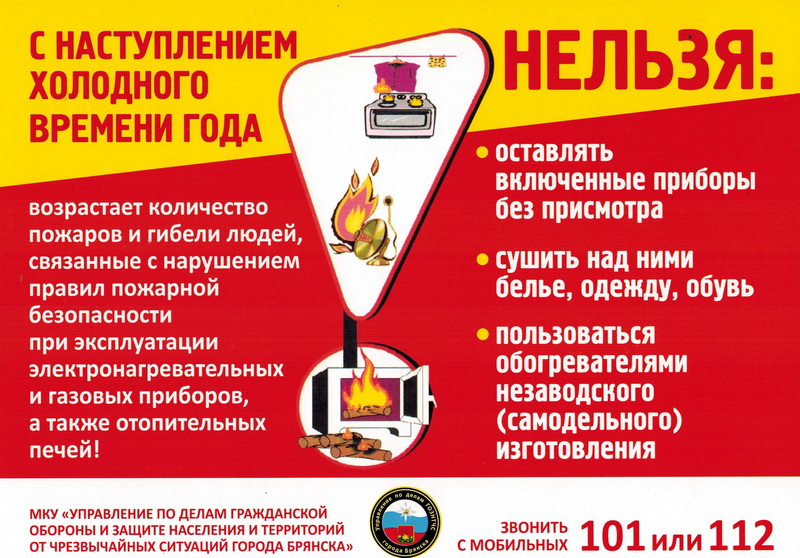 